 КАРАР                                                                                ПОСТАНОВЛЕНИЕ 21  ноябрь 2016 й.                         №73                                  21  ноября  2016 г.Об утверждении муниципальной программы комплексного развития  систем социальной  инфраструктуры сельского поселения Метевбашевскй сельсовет муниципального района Белебеевский район  Республики Башкортостан  на 2017-2026 годы     В соответствии с Федеральным  законом  от 06.10.2003г.№131-ФЗ «Об общих принципах  организации местного самоуправления  в Российской  Федерации »ПОСТАНОВЛЯЮ:                   1.Утвердить прилагаемую муниципальную программу «Программа комплексного развития  систем социальной инфраструктуры  сельского поселения  Метевбашевский сельсовет  муниципального района  Белебеевский район  Республики Башкортостан  на 2017-2026 годы.2.Размещать  данное постановление на официальном сайте Администрации сельского поселения Метевбашевский сельсовет  муниципального района Белебеевский район Республики Башкортостан. 3.Контроль за исполнением  настоящего постановления оставляю за собой.Глава сельского поселения                                                            М.М.ЗайруллинБАШҚОРТОСТАН РЕСПУБЛИКАҺЫБӘЛӘБӘЙ РАЙОНЫ МУНИЦИПАЛЬ РАЙОНЫНЫҢ  МӘТӘУБАШ  АУЫЛ СОВЕТЫАУЫЛ БИЛӘМӘҺЕ СОВЕТЫ452035, Мәтәүбаш  ауылы, Мәктәп урамы, 62 аТел. 2-61-45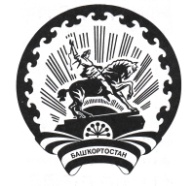 АДМИНИСТРАЦИЯ СЕЛЬСКОГО ПОСЕЛЕНИЯМЕТЕВБАШЕВСКИЙ СЕЛЬСОВЕТМУНИЦИПАЛЬНОГО РАЙОНА БЕЛЕБЕЕВСКИЙРАЙОН РЕСПУБЛИКИ БАШКОРТОСТАН452035, с. Метевбаш, ул. Школьная  62 аТел. 2-61-45